Iesniegums par bērnu uzraudzības pakalpojuma sniedzēja reģistrēšanu(juridiskai personai)Izglītības kvalitātes valsts dienestamPiezīme. Dokumenta rekvizītu "paraksts" neaizpilda, ja dokuments ir sagatavots atbilstoši normatīvajiem aktiem par elektronisko dokumentu noformēšanu.(vieta, datums)Bērnu uzraudzības pakalpojuma sniedzēja dati1. Bērnu uzraudzības pakalpojuma (turpmāk – pakalpojums) sniedzējsJuridiskai personai - nosaukums, reģistrācijas numurs _____________________________________________________________________________________________________________________________________Valsts vai pašvaldības iestādei – nosaukums, juridiskais statuss, iestādes dibinātājs2. Pakalpojuma sniedzēja nosaukums_____________________________________________________________________________________________________________________________________________ 3. Pakalpojuma sniegšanas adrese _________________________________________________________________________________________________________________________________________________5. Pakalpojuma sniedzēja5.1. tālruņa numurs __________________________5.2. e-pasta adrese __________________________________________________5.3. tīmekļa vietnes adrese internetā (ja ir)_____________________________________________________6. Pakalpojuma sniegšanas forma (atzīmēt nepieciešamo)   īslaicīgs (stundu skaits dienā ____)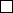   pilna laika (stundu skaits dienā ____)7. Pakalpojuma sniegšanas vieta (atzīmēt nepieciešamo) bērna dzīvesvietā pakalpojuma sniedzēja dzīvesvietā ārpus bērna un pakalpojuma sniedzēja dzīvesvietas8. Bērns (bērni), kuram tiks sniegts pakalpojums (atzīmēt nepieciešamo) bērns (bērni) vecumā līdz 5 gadiem bērns (bērni) vecumā no 5 gadiem bērni ar īpašām vajadzībām, ja pakalpojuma sniedzējs ir īpaši apmācīts darbam ar bērniem ar īpašām vajadzībām9. Pakalpojuma sniegšanā iesaistītā (-s) persona (-as) vārds, uzvārds _____________________________vārds, uzvārds _____________________________10. Ziņas par pakalpojuma sniedzēja vadītāju (aizpilda juridiska persona)vārds, uzvārds _____________________________11. Pretendējot uz pakalpojuma sniedzēja statusu un parakstot iesniegumu, apliecinu savu atbilstību:11.1. Bērnu tiesību aizsardzības likumā un normatīvajos aktos par prasībām bērnu uzraudzības pakalpojuma sniedzējiem un bērnu uzraudzības pakalpojuma sniedzēju reģistrēšanas kārtību noteiktajām prasībām;11.2. normatīvajos aktos par ugunsdrošību un darba aizsardzību noteiktajām prasībām (ja attiecināms);11.3. normatīvajos aktos par obligāto veselības pārbaužu veikšanu, profesionālās darbības ierobežojumiem un higiēnas prasībām noteiktajām prasībām;11.4. normatīvajos aktos par kvalitatīvas un cilvēka veselībai, dzīvībai un videi nekaitīgas pārtikas apriti noteiktajām prasībām (ja pakalpojumā ietilpst ēdināšanas nodrošināšana)12. Apliecinu, ka esmu sniedzis patiesas un pilnīgas reģistrācijai nepieciešamās ziņas, un piekrītu, ka šī informācija normatīvajos aktos noteiktajā kārtībā un apjomā tiek ievadīta Bērnu uzraudzības pakalpojuma sniedzēju reģistrā. Informācija par personas datu apstrādi, personas datu apstrādes pārzini un atbildīgo personu pieejama Izglītības kvalitātes valsts dienesta tīmekļa vietnē: https://ikvd.gov.lv/personas-datu-apstrade-2/.13. Informācija par pieņemto lēmumu tiek publicēta tīmekļa vietnē www.viis.lv, piešķirot publiskās ticamības statusu.14. Pakalpojuma sniedzēja vadītāja paraksts un paraksta atšifrējums